物件番号２（４）立 面 図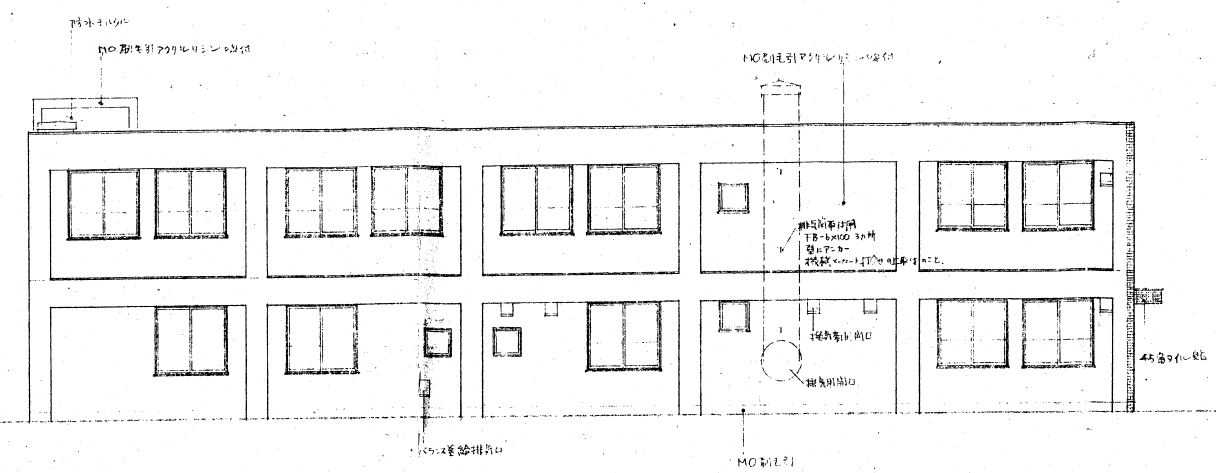 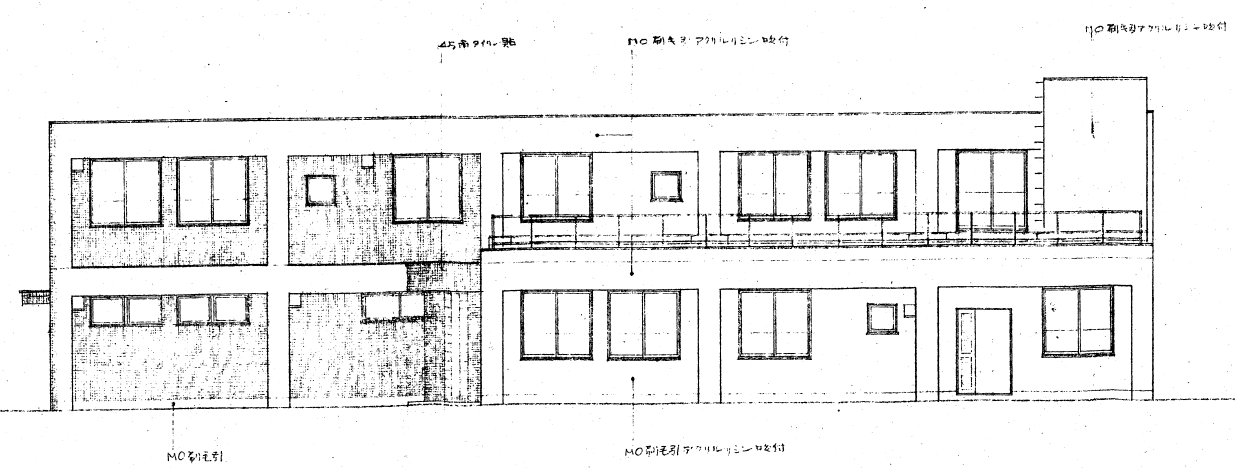 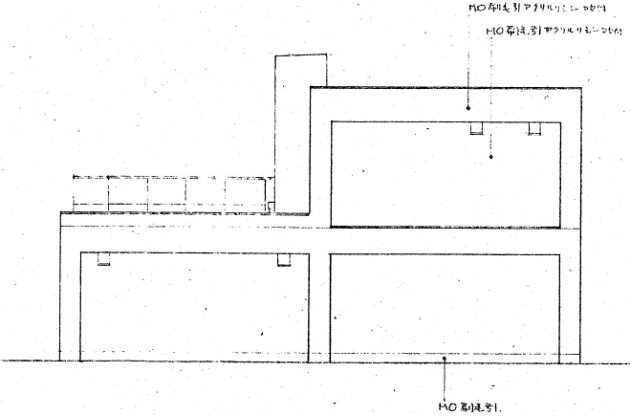 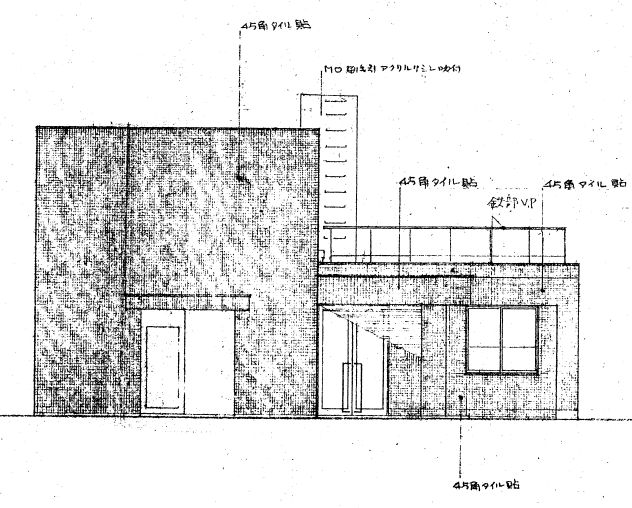 